Circ  n° 29web				                                    	Busto Arsizio,lì  14 settembre 2013Ai Sigg. StudentiCopia nelle classiAlla firma dei rappresentantiOggetto: L'USO DEL NOTEBOOK AL LICEO CRESPISi comunica la procedura per il collegamento alla rete wi-fi di istituto da parte degli studenti dotati di strumentazione informatica:PER COLLEGARSI AD INTERNET AL LICEO CRESPI SONO NECESSARI DUE PASSAGGI: 1-  ACQUISIRE IL CODICE DELLA SCHEDA DI RETE WI-FI DEL PROPRIO NOTEBOOK E COMUNICARLO ALLA SCUOLA( Sig. Tecnico  Regine) LA QUALE A SUA VOLTA RIFERISCE QUESTI DATI ALLA SOCIETA’ CHE SI OCCUPA DELLA GESTIONE DELLA RETE. QUESTO PASSAGGIO E’ FONDAMENTALE PERCHE’ SENZA QUESTO DATO, I NOTEBOOK NON VENGONO “RICONOSCIUTI” E SONO BLOCCATI DAL “FIREWALL”.2-  INSERIRE NEL PROPRIO NOTEBOOK LA PASSWORD DI RETE ( fornita dall’istituto) CHE  PERMETTE DI CONNETTERSI ALLA RETE WI-FI DELLA SCUOLA.In ogni caso, nel sito di Istituto (barra di sinistra – ACCESSO AI SERVIZI) CLICCANDO I LINK DEDICATI AVRETE ACCESSO ALLA ISTRUZIONI PER METTERE IN ATTO QUESTE PROCEDURE E VI VERRA’ FORNITO IL MODULO DI CLASSE PER FACILITARE LA RACCOLTA DEI DATI NECESSARI. .                                                                                                                  Il Dirigente Scolastico									    Prof.ssa Cristina Boracchi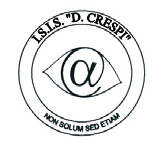 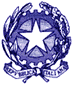 ISTITUTO DI ISTRUZIONE SECONDARIA  “DANIELE CRESPI” Liceo Internazionale Classico e  Linguistico VAPC02701R Liceo delle Scienze Umane VAPM027011Via G. Carducci 4 – 21052 BUSTO ARSIZIO (VA) www.liceocrespi.it-Tel. 0331 633256 - Fax 0331 674770 - E-mail: lccrespi@tin.itC.F. 81009350125 – Cod.Min. VAIS02700D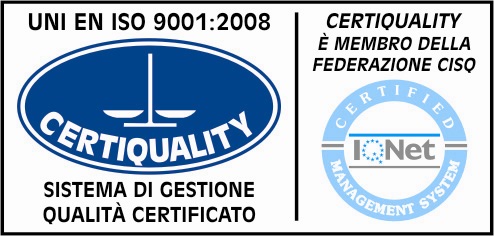 CertINT® 2012